	Alla Direzione del CIOFS/FP 	Sede di Reggio CalabriaMANIFESTAZIONE D’INTERESSE(ai sensi e per gli effetti dell’art. 76 del D.P.R. 445/200, consapevole della responsabilità e delle conseguenze civili e penali previste in caso di rilascio di dichiarazioni mendaci e/o formazioni di atti falsi Dichiaro che i dati sotto riportati corrispondono a verità)Il/La sottoscritto/a COGNOME________________________________   NOME ______________________   Luogo di nascita ______________________________________ (…….)   Data ________________________Comune di residenza …………………………(……..) Via_______________________________________________C. F. _________________________Tel. ____________________ Cell. ______________________________e.mail…………………………………….       Facebook __________________________________________________In possesso del seguente titolo di studio _____________________________________________________Sono interessato a  Partecipare al WORKSHOP 1 Partecipare Percorso 2 Partecipare al WORKSHOP  2Data _____/_____/_____	___________________________ (Firma del richiedente)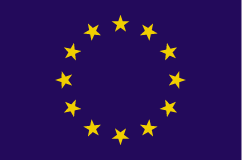 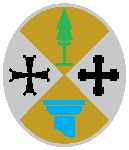 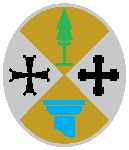 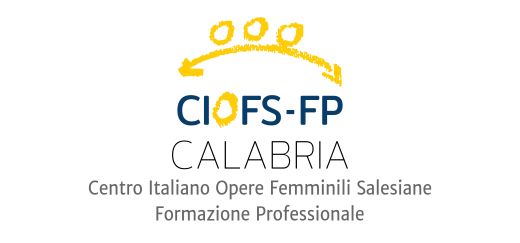 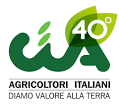 UNIONE EUROPEAREGIONE CALABRIAProvincia Cia Calabria Sud